Přírodopis   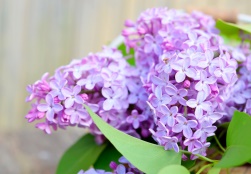 Obecné informace:      Den vítězství (anglicky Victory Day, rusky День Победы, Den Pobedy, francouzsky Jour de la Victoire) je označení pro různé významné svátky oslavující vítězství v důležité bitvě či celé válce. V evropském prostředí se jedná především o konec druhé světové války (v Evropě), který připadá na   8. května, ale některé země uznávají 9. květen. Zdroj: https://cs.wikipedia.org/wiki/Den_v%C3%ADt%C4%9Bzstv%C3%AD Češi házeli na přijíždějící tanky šeříky, které zrovna kvetly. Podívejte se, jak je tomu letos.

Obecné instrukce:  Děkuji všem, zodpovědným, kteří v rámci samostudia zvládají své studijní povinnosti výborně a odesílají úkoly včas. 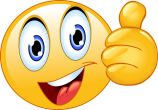 Na konci textu jsou opakující otázky z kapitoly Stavba rostlin, pošlete mi je prosím na e-mailovou adresu koukalova@zsamszirovnice.cz do čtvrtka 7. 5. 2020. Děkuji.nezapomeňte dobrovolný LP s názvem Rozbor květu tulipánu.Případné dotazy a vzkazy zasílejte na e-mailovou adresu:koukalova@zsamszirovnice.czDobrovolná fotografická soutěže s názvem Stopy jara končí 31. května 2020. Z probraných kapitol si prosím pište do svých sešitů z přírodopisu i nadále zápisky. Sešity si během měsíce června vyberu ke kontrole a v září s nimi budeme dále pracovat.Herbář prosím mějte připravený ke konci května. Podle situace se domluvíme o předání.Úkoly: od 4. května do 7. května 2020Nová látka na tento týden: = krátké zápisky do sešitu z kapitoly ROZMNOŽOVÁNÍ ROSTLIN  (uč. str. 88 až 89) – opět prosím začněte níže uvedenými výkladovými videi (s kolegou jsem domluvená, že jeho prezentace mohou sloužit i vám  )Výkladové video: ( je potřeba mít 20´ času, doporučuji zhlédnout hned na začátku samostudia, možno si podle videa udělat i zápisky)Pohlavní a nepohlavní rozmnožování rostlin: https://www.youtube.com/watch?v=HPSQSUstaao&t=10sNápověda pro zápisky: Rozmnožování slouží k zachování druhu!Dělení rozmnožování: pohlavní (generativní) a nepohlavní rozmnožování (vegetativní)POHLAVNÍ ROZMNOŽOVÁNÍ = jedná se o kombinování dědičných informací (splynutí dvou buněk), musí dojít k opylení a k oplozeníNEPOHLAVNÍ ROZMNOŽOVÁNÍ = vzniká stejná rostlina, k rozmnožování postačí jedna rostlina (rozmnožování výtrusy, šlahouny, hlízy, oddenky, cibulky) + využití regenerace rostlin (= obnova) – řízkování, štěpování (roubování, očkování)Nyní jsme ukončili „povídání“ o anatomii a fyziologii rostlin a je na čase dozvědět se něco o konkrétních skupinách rostlin (botanická systematika)OPAKOVÁNÍ v mezičase . Video k zopakování: Přechod rostlin na souš (naše uč. str. 60 – 61) : Obsah níže uvedeného videa si pouze vyslechněte a nezapisujte. https://www.youtube.com/watch?v=6-3tJu-ydr8&t=6sSYSTEMATIKA ROSTLIN   Úvod k této velké kapitole slouží pouze k vytvoření si přehledu o řazení rostlin, učit se z něj nic nemusíte. Pokud máte zájem a možnosti, můžete si níže uvedený přehled vytisknout a nalepit do sešitu. (Je to na vás  ).Systém a evoluce rostlinZeleně vyznačené skupiny rostlin jsme již probrali v 6. ročníku. Žlutě vyznačené skupiny nás ještě čekají! Zjednodušený systém říše ROSTLINY (Plantae) - Rosypal, 2003podříše: Biliphytaoddělení: Glaucophytaoddělení: Ruduchy (Rhodophyta)podříše: zelené rostliny (Viridiplantae)vývojová linie: zelené řasy (Chlorophytae)oddělení: zelené řasytřídy: zelenivky, kadeřnatkovité, žabovlasovité...vývojová linie: Streptophytaevývojová větev: parožnatky (Charophytae)oddělení: parožnatky (Charophyta)třídy: spájivky, parožnatky...vývojová větev: mechorosty (Bryophytae)oddělení: hlevíky (Anthocerotophyta), játrovky (Marchantiophyta), mechy (Bryophyta)vývojová větev: vyšší rostliny (Cormophytae)psilofytní rostlinyoddělení: Protracheophyta, Rhyniophyta, Zosterophyllophyta, Trimerophytophytapteridofytní rostliny (kapraďorosty)oddělení: plavuňovité (Lycopodiophyta), přesličkovité (Equisetophyta), kapradinovité (Polypodiophyta), prvosemenné (Progymnospermophyta)nahosemenné (gymnospermické) rostlinyoddělení: kapraďosemenné (Lyginodendrophyta), cykasy (Cycadophyta), jinany (Ginkgophyta), jehličnany (Pinophyta)krytosemenné (angiospermické) rostliny SYSTÉM KRYTOSEMENNÝCH ROSTLIN DVOUDĚLOŽNÉ ROSTLINY čeleď: Šácholánovité = Magnoliaceae čeleď: Leknínovité = Nymphaeceae čeleď: Pryskyřníkovité = Ranunculaceae čeleď: Mákovité = Papaveraceae čeleď: Morušovníkovité = Moraceaečeleď: Konopovité = Canabaceae čeleď: Kopřivovité = Urticaceae čeleď: Vavřínovité = Lauraceae čeleď: Bukovité = Fagaceae čeleď: Břízovité = Betulaceae čeleď: Hvozdíkovité = Caryophyllaceae čeleď: Merlíkovité = Chenpodiaceae čeleď: Tykvovité = Cucurbitaceae čeleď: Brukvovité = Brassicaceae čeleď: Vrbovité = Salicaceae čeleď: Růžovité = Rosaceae čeleď: Lomikamenovité = Saxifragaceae čeleď: Tlusticovité = Crassulaceae čeleď: Bobovité = Fabaceae čeleď: Miříkovité = Apiaceae čeleď: Brutnákovité = Boraginaceae čeleď: Lilkovité = Solanaceae čeleď: Krtičníkovité = Scrophulariaceae čeleď: Hluchavkovité = Lamiaceae čeleď: Hvězdnicovité = Asteraceae JEDNODĚLOŽNÉ ROSTLINY čeleď: Liliovité = Liliaceae čeleď: Amarylkovité = Amaryllaceae čeleď: Vsatvačovité = Orchidaceae čeleď: Šáchorovité = Cyperaceae čeleď: Lipnicovité = PoaceaeOpakující otázky z kapitoly STAVBA ROSTLIN – části rostlinného tělaVe kterých organelách je chlorofyl?Jaké dvě funkce mají průduchy?Jaký je rozdíl mezi dřevinou a bylinou?Vypiš základní funkce kořene:Který rostlinný orgán obsahuje řapík?Co jsou rostlinná pletiva (definice) + uveď dva příklady rostlinných pletiv.Co je to borka?Vypiš základní funkce stonku:Co je to pestík? + jeho složeníJaké jsou způsoby rozmnožování u rostlin? Napiš a vysvětli.Vypiš možné způsoby opylení:Co je to květenství?Jaká je funkce plodu? (Z hlediska rostliny.)K čemu slouží stonkové hlízy (př. lilek brambor)Co získá rostlina z fotosyntézy?systematická botanikasystematika, taxonomiezabývá se problematikou třídění rostlintaxon = skupina organismů, které spojuje určitý stupeň vzájemné příbuznosti botanický systém 1. umělý (1753 - Carl Linné - Species plantarum) 2. přirozený (analýza většího počtu znaků) 3. Charles Darwin => moderní fylogenetické systémy botanické názvosloví nomenklatura rodové + druhové jméno rostliny (případně zkratka autora) princip priority = pouze jedno jediné platné jméno (nejstarší v souladu s pravidly) hlavní taxonomické kategorie říše (regnum) podříše (subregnum) oddělení (divisio) třída (classis) řád (ordo) čeleď (familia) rod (genus) - v textu píšeme kurzívoudruh (species) - v textu píšeme kurzívou